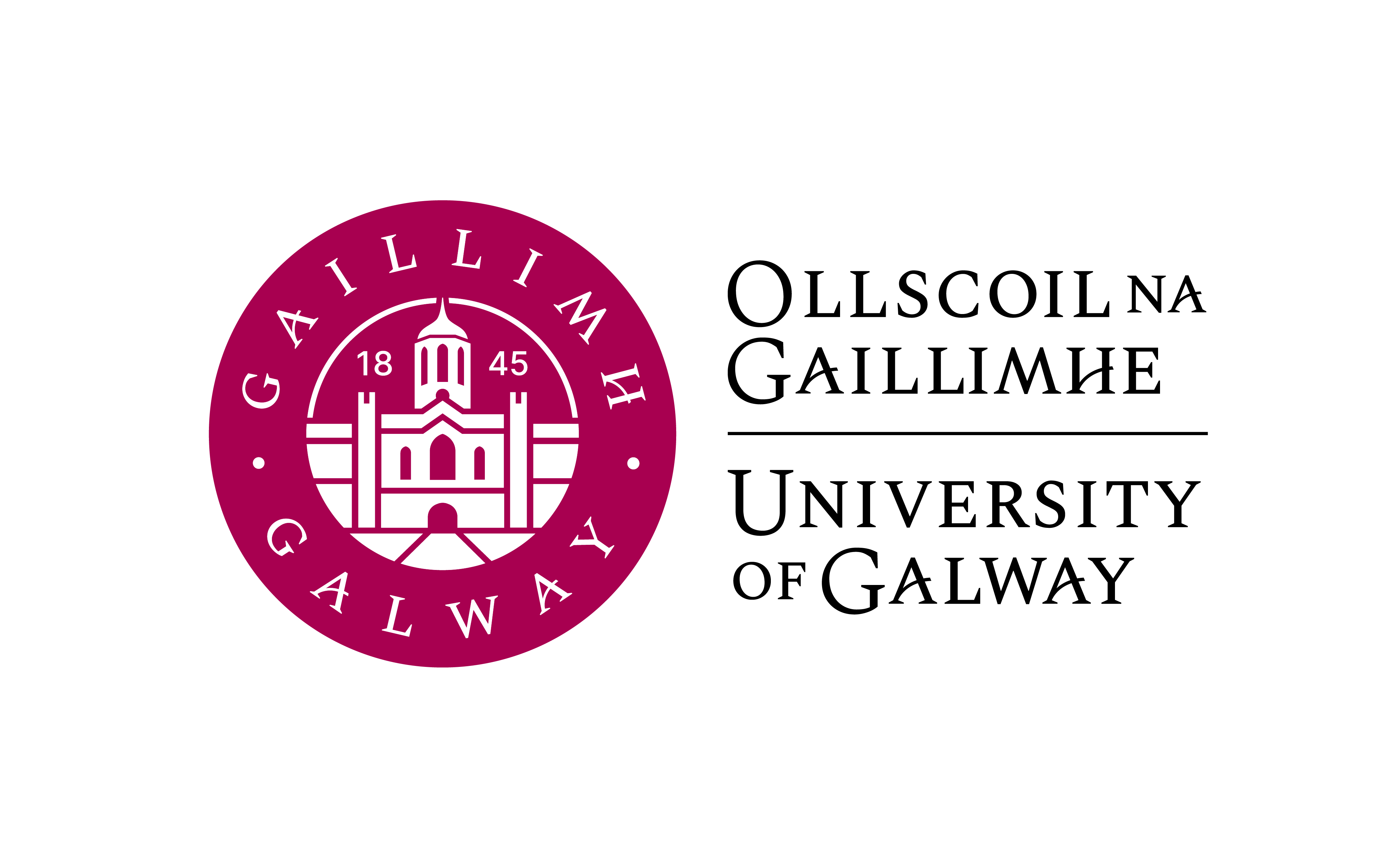 Electrical & Electronic EngineeringUniversity of GalwayThe Programme Director requests that each applicant must provide details of a recent technical project you have completed, either as part of your studies, or during subsequent employment:-  Project Title:   Project Credit Weighting (ECTS or equivalent):   Please advise whether it was a group project or an individual project. If a group project, please specify how many people were in the group: Please provide a detailed description (minimum of 2 pages) of your role in the project, listing your personal technical contribution (e.g. your project objectives, what electrical/electronic components did you use, what software/simulation/modelling tools did you use, what design and analysis methodologies, etc.?):
Signature:  _________________________________________________________________ Date:  ____________________________________________________________________ 